MINISTERO DELL’ISTRUZIONE, DELL’UNIVERSITÀ E DELLA RICERCAISTITUTO COMPRENSIVO POLLICA “G. PATRONI”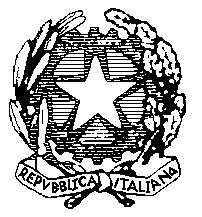 Scuole dell’Infanzia, Scuole Primaria e Scuole Secondarie di Primo Gradodei Comuni di: Pollica – S. Mauro  – Montecorice Via Lombardi, 52 – 84068 Pollica (SA)………………………………..…….  lì …………………     _ L_  COORDINAT_________  del C. di Cl.								________________________________p.p.v.   IL DIRIGENTE SCOLASTICOProf.ssa Gabriella RussoTel. e Fax 0974/901466C.F. 93030180652C.F. 93030180652C.I.: SAIC8BQ007E-MAIL:SAIC8BQ007@ISTRUZIONE.ITE-MAIL:SAIC8BQ007@ISTRUZIONE.ITPEC: SAIC8BQ007@PEC.ISTRUZIONE.ITPEC: SAIC8BQ007@PEC.ISTRUZIONE.ITRELAZIONE FINALE DEL CONSIGLIO DI CLASSE Anno Scolastico 2017/2018RELAZIONE FINALE DEL CONSIGLIO DI CLASSE Anno Scolastico 2017/2018RELAZIONE FINALE DEL CONSIGLIO DI CLASSE Anno Scolastico 2017/2018RELAZIONE FINALE DEL CONSIGLIO DI CLASSE Anno Scolastico 2017/2018RELAZIONE FINALE DEL CONSIGLIO DI CLASSE Anno Scolastico 2017/2018RELAZIONE FINALE DEL CONSIGLIO DI CLASSE Anno Scolastico 2017/2018SCUOLA SECONDARIA DI PRIMO GRADO DI ……………………….……… Classe 3a  Sez. …...SCUOLA SECONDARIA DI PRIMO GRADO DI ……………………….……… Classe 3a  Sez. …...SCUOLA SECONDARIA DI PRIMO GRADO DI ……………………….……… Classe 3a  Sez. …...SCUOLA SECONDARIA DI PRIMO GRADO DI ……………………….……… Classe 3a  Sez. …...SCUOLA SECONDARIA DI PRIMO GRADO DI ……………………….……… Classe 3a  Sez. …...SCUOLA SECONDARIA DI PRIMO GRADO DI ……………………….……… Classe 3a  Sez. …...DATI STATISTICIAlunni iscritti e frequentantiAlunni iscritti e frequentantiAlunni iscritti e frequentantiAlunni iscritti e frequentantiDATI STATISTICIAlunni ripetenti in cl. 3a della scuola primaria di I gragoAlunni ripetenti in cl. 3a della scuola primaria di I gragoAlunni ripetenti in cl. 3a della scuola primaria di I gragoAlunni ripetenti in cl. 3a della scuola primaria di I gragoPRESENTAZIONE DELLA CLASSESituazione generale;Livello di sviluppo raggiunto in riferimento alla situazione di partenza;Eventuali alunni che si sono particolarmente distinti per impegno e partecipazione alle attività scolastiche o che hanno dimostrato particolare attitudine in un particolare ambito disciplinare (letterario, linguistico, musicale, artistico, matematico-scientifico, motorio);Eventuali alunni che hanno dimostrato scarso interesse per l’attività didattica;__________________________________________________________________________________________________________________________________________________________________________________________________________________________________________________________________________________________________________________________________________________________________________________________________________________________________________________________________________________________________________________________________________________________________________________________________________________________PRESENTAZIONE DELLA CLASSESituazione generale;Livello di sviluppo raggiunto in riferimento alla situazione di partenza;Eventuali alunni che si sono particolarmente distinti per impegno e partecipazione alle attività scolastiche o che hanno dimostrato particolare attitudine in un particolare ambito disciplinare (letterario, linguistico, musicale, artistico, matematico-scientifico, motorio);Eventuali alunni che hanno dimostrato scarso interesse per l’attività didattica;__________________________________________________________________________________________________________________________________________________________________________________________________________________________________________________________________________________________________________________________________________________________________________________________________________________________________________________________________________________________________________________________________________________________________________________________________________________________PRESENTAZIONE DELLA CLASSESituazione generale;Livello di sviluppo raggiunto in riferimento alla situazione di partenza;Eventuali alunni che si sono particolarmente distinti per impegno e partecipazione alle attività scolastiche o che hanno dimostrato particolare attitudine in un particolare ambito disciplinare (letterario, linguistico, musicale, artistico, matematico-scientifico, motorio);Eventuali alunni che hanno dimostrato scarso interesse per l’attività didattica;__________________________________________________________________________________________________________________________________________________________________________________________________________________________________________________________________________________________________________________________________________________________________________________________________________________________________________________________________________________________________________________________________________________________________________________________________________________________PRESENTAZIONE DELLA CLASSESituazione generale;Livello di sviluppo raggiunto in riferimento alla situazione di partenza;Eventuali alunni che si sono particolarmente distinti per impegno e partecipazione alle attività scolastiche o che hanno dimostrato particolare attitudine in un particolare ambito disciplinare (letterario, linguistico, musicale, artistico, matematico-scientifico, motorio);Eventuali alunni che hanno dimostrato scarso interesse per l’attività didattica;__________________________________________________________________________________________________________________________________________________________________________________________________________________________________________________________________________________________________________________________________________________________________________________________________________________________________________________________________________________________________________________________________________________________________________________________________________________________PRESENTAZIONE DELLA CLASSESituazione generale;Livello di sviluppo raggiunto in riferimento alla situazione di partenza;Eventuali alunni che si sono particolarmente distinti per impegno e partecipazione alle attività scolastiche o che hanno dimostrato particolare attitudine in un particolare ambito disciplinare (letterario, linguistico, musicale, artistico, matematico-scientifico, motorio);Eventuali alunni che hanno dimostrato scarso interesse per l’attività didattica;__________________________________________________________________________________________________________________________________________________________________________________________________________________________________________________________________________________________________________________________________________________________________________________________________________________________________________________________________________________________________________________________________________________________________________________________________________________________PRESENTAZIONE DELLA CLASSESituazione generale;Livello di sviluppo raggiunto in riferimento alla situazione di partenza;Eventuali alunni che si sono particolarmente distinti per impegno e partecipazione alle attività scolastiche o che hanno dimostrato particolare attitudine in un particolare ambito disciplinare (letterario, linguistico, musicale, artistico, matematico-scientifico, motorio);Eventuali alunni che hanno dimostrato scarso interesse per l’attività didattica;__________________________________________________________________________________________________________________________________________________________________________________________________________________________________________________________________________________________________________________________________________________________________________________________________________________________________________________________________________________________________________________________________________________________________________________________________________________________PROGRAMMAZIONE ATTUATA : la Programmazione, varata dal C. d. C. è stata tradotta in atto nelle sue linee portantiPROGRAMMAZIONE ATTUATA : la Programmazione, varata dal C. d. C. è stata tradotta in atto nelle sue linee portantiPROGRAMMAZIONE ATTUATA : la Programmazione, varata dal C. d. C. è stata tradotta in atto nelle sue linee portantiPROGRAMMAZIONE ATTUATA : la Programmazione, varata dal C. d. C. è stata tradotta in atto nelle sue linee portantiPROGRAMMAZIONE ATTUATA : la Programmazione, varata dal C. d. C. è stata tradotta in atto nelle sue linee portantiPROGRAMMAZIONE ATTUATA : la Programmazione, varata dal C. d. C. è stata tradotta in atto nelle sue linee portanti                        SI                           SI                       NOPARZIALMENTEPARZIALMENTEPARZIALMENTEIn caso di risposta non affermativa indicare quali ostacoli si sono frapposti al suo regolare svolgimento………………………………………………………………………………………………………………………………………………………………………………………………………………………………………………………………………………………………………………………………………………………In caso di risposta non affermativa indicare quali ostacoli si sono frapposti al suo regolare svolgimento………………………………………………………………………………………………………………………………………………………………………………………………………………………………………………………………………………………………………………………………………………………In caso di risposta non affermativa indicare quali ostacoli si sono frapposti al suo regolare svolgimento………………………………………………………………………………………………………………………………………………………………………………………………………………………………………………………………………………………………………………………………………………………In caso di risposta non affermativa indicare quali ostacoli si sono frapposti al suo regolare svolgimento………………………………………………………………………………………………………………………………………………………………………………………………………………………………………………………………………………………………………………………………………………………In caso di risposta non affermativa indicare quali ostacoli si sono frapposti al suo regolare svolgimento………………………………………………………………………………………………………………………………………………………………………………………………………………………………………………………………………………………………………………………………………………………In caso di risposta non affermativa indicare quali ostacoli si sono frapposti al suo regolare svolgimento………………………………………………………………………………………………………………………………………………………………………………………………………………………………………………………………………………………………………………………………………………………Attività Didattiche interdisciplinari : EsitiClasse 3a : ………………………………………………………………………………………………………………………………………………………………………………………………………………………………………………………………………………………………………………………………………………………Attività Didattiche interdisciplinari : EsitiClasse 3a : ………………………………………………………………………………………………………………………………………………………………………………………………………………………………………………………………………………………………………………………………………………………Attività Didattiche interdisciplinari : EsitiClasse 3a : ………………………………………………………………………………………………………………………………………………………………………………………………………………………………………………………………………………………………………………………………………………………Attività Didattiche interdisciplinari : EsitiClasse 3a : ………………………………………………………………………………………………………………………………………………………………………………………………………………………………………………………………………………………………………………………………………………………Attività Didattiche interdisciplinari : EsitiClasse 3a : ………………………………………………………………………………………………………………………………………………………………………………………………………………………………………………………………………………………………………………………………………………………Attività Didattiche interdisciplinari : EsitiClasse 3a : ………………………………………………………………………………………………………………………………………………………………………………………………………………………………………………………………………………………………………………………………………………………Il Consiglio di Classe, al fine di agevolare l’attuazione  del diritto allo studio e la piena formazione della personalità degli alunni, ai sensi dell’art. 7 della legge 517/77, ha programmato ed attuato le seguenti attività scolastiche di RECUPERO E POTENZIAMENTO.Indicare le eventuali attività e i relativi alunni che hanno partecipato:………………………………………………………………………………………………………………………………………………………………………………………………………………………………………………………………………………………………………………………………………………………Il Consiglio di Classe, al fine di agevolare l’attuazione  del diritto allo studio e la piena formazione della personalità degli alunni, ai sensi dell’art. 7 della legge 517/77, ha programmato ed attuato le seguenti attività scolastiche di RECUPERO E POTENZIAMENTO.Indicare le eventuali attività e i relativi alunni che hanno partecipato:………………………………………………………………………………………………………………………………………………………………………………………………………………………………………………………………………………………………………………………………………………………Il Consiglio di Classe, al fine di agevolare l’attuazione  del diritto allo studio e la piena formazione della personalità degli alunni, ai sensi dell’art. 7 della legge 517/77, ha programmato ed attuato le seguenti attività scolastiche di RECUPERO E POTENZIAMENTO.Indicare le eventuali attività e i relativi alunni che hanno partecipato:………………………………………………………………………………………………………………………………………………………………………………………………………………………………………………………………………………………………………………………………………………………Il Consiglio di Classe, al fine di agevolare l’attuazione  del diritto allo studio e la piena formazione della personalità degli alunni, ai sensi dell’art. 7 della legge 517/77, ha programmato ed attuato le seguenti attività scolastiche di RECUPERO E POTENZIAMENTO.Indicare le eventuali attività e i relativi alunni che hanno partecipato:………………………………………………………………………………………………………………………………………………………………………………………………………………………………………………………………………………………………………………………………………………………Il Consiglio di Classe, al fine di agevolare l’attuazione  del diritto allo studio e la piena formazione della personalità degli alunni, ai sensi dell’art. 7 della legge 517/77, ha programmato ed attuato le seguenti attività scolastiche di RECUPERO E POTENZIAMENTO.Indicare le eventuali attività e i relativi alunni che hanno partecipato:………………………………………………………………………………………………………………………………………………………………………………………………………………………………………………………………………………………………………………………………………………………Il Consiglio di Classe, al fine di agevolare l’attuazione  del diritto allo studio e la piena formazione della personalità degli alunni, ai sensi dell’art. 7 della legge 517/77, ha programmato ed attuato le seguenti attività scolastiche di RECUPERO E POTENZIAMENTO.Indicare le eventuali attività e i relativi alunni che hanno partecipato:………………………………………………………………………………………………………………………………………………………………………………………………………………………………………………………………………………………………………………………………………………………Il Collegio dei Docenti ha programmato e coordinato le seguenti ATTIVITA’ INTEGRATIVE CURRICULARI ED EXTRACURRICULARI:Il Collegio dei Docenti ha programmato e coordinato le seguenti ATTIVITA’ INTEGRATIVE CURRICULARI ED EXTRACURRICULARI:Il Collegio dei Docenti ha programmato e coordinato le seguenti ATTIVITA’ INTEGRATIVE CURRICULARI ED EXTRACURRICULARI:Il Collegio dei Docenti ha programmato e coordinato le seguenti ATTIVITA’ INTEGRATIVE CURRICULARI ED EXTRACURRICULARI:Il Collegio dei Docenti ha programmato e coordinato le seguenti ATTIVITA’ INTEGRATIVE CURRICULARI ED EXTRACURRICULARI:Il Collegio dei Docenti ha programmato e coordinato le seguenti ATTIVITA’ INTEGRATIVE CURRICULARI ED EXTRACURRICULARI:SISISINONOSISISINONOSISISINONOSISISINONOSISISINONOSISISINONOSISISINONO                       SI                       SI                       SI        NO        NOSISISINONO                       SI                       SI                       SI        NO        NOSISISINONO                       SI                       SI                       SI        NO        NOPer ogni ATTIVITA’ INTEGRATIVA EXTRACURRICULARE  indicare quali alunni hanno partecipato e con quale esito :…………………………………………………………………………………………………………………………………………………………………………………………………………………………………………………………………………………………………………………………………………………………………………………………………………………………………………………………………………Per ogni ATTIVITA’ INTEGRATIVA EXTRACURRICULARE  indicare quali alunni hanno partecipato e con quale esito :…………………………………………………………………………………………………………………………………………………………………………………………………………………………………………………………………………………………………………………………………………………………………………………………………………………………………………………………………………Per ogni ATTIVITA’ INTEGRATIVA EXTRACURRICULARE  indicare quali alunni hanno partecipato e con quale esito :…………………………………………………………………………………………………………………………………………………………………………………………………………………………………………………………………………………………………………………………………………………………………………………………………………………………………………………………………………Per ogni ATTIVITA’ INTEGRATIVA EXTRACURRICULARE  indicare quali alunni hanno partecipato e con quale esito :…………………………………………………………………………………………………………………………………………………………………………………………………………………………………………………………………………………………………………………………………………………………………………………………………………………………………………………………………………Per ogni ATTIVITA’ INTEGRATIVA EXTRACURRICULARE  indicare quali alunni hanno partecipato e con quale esito :…………………………………………………………………………………………………………………………………………………………………………………………………………………………………………………………………………………………………………………………………………………………………………………………………………………………………………………………………………Per ogni ATTIVITA’ INTEGRATIVA EXTRACURRICULARE  indicare quali alunni hanno partecipato e con quale esito :…………………………………………………………………………………………………………………………………………………………………………………………………………………………………………………………………………………………………………………………………………………………………………………………………………………………………………………………………………Il Consiglio di Classe ha altresì predisposto e curato, in armonia con i presupposti della programmazione educativa e didattica, la realizzazione delle seguenti VISITE GUIDATE e VIAGGI D’ISTRUZIONE:………………………………………………………………………………………………………………………………………………………………………………………………………………………………………………………………………………………………………………………………………………………Il Consiglio di Classe ha altresì predisposto e curato, in armonia con i presupposti della programmazione educativa e didattica, la realizzazione delle seguenti VISITE GUIDATE e VIAGGI D’ISTRUZIONE:………………………………………………………………………………………………………………………………………………………………………………………………………………………………………………………………………………………………………………………………………………………Il Consiglio di Classe ha altresì predisposto e curato, in armonia con i presupposti della programmazione educativa e didattica, la realizzazione delle seguenti VISITE GUIDATE e VIAGGI D’ISTRUZIONE:………………………………………………………………………………………………………………………………………………………………………………………………………………………………………………………………………………………………………………………………………………………Il Consiglio di Classe ha altresì predisposto e curato, in armonia con i presupposti della programmazione educativa e didattica, la realizzazione delle seguenti VISITE GUIDATE e VIAGGI D’ISTRUZIONE:………………………………………………………………………………………………………………………………………………………………………………………………………………………………………………………………………………………………………………………………………………………Il Consiglio di Classe ha altresì predisposto e curato, in armonia con i presupposti della programmazione educativa e didattica, la realizzazione delle seguenti VISITE GUIDATE e VIAGGI D’ISTRUZIONE:………………………………………………………………………………………………………………………………………………………………………………………………………………………………………………………………………………………………………………………………………………………Il Consiglio di Classe ha altresì predisposto e curato, in armonia con i presupposti della programmazione educativa e didattica, la realizzazione delle seguenti VISITE GUIDATE e VIAGGI D’ISTRUZIONE:………………………………………………………………………………………………………………………………………………………………………………………………………………………………………………………………………………………………………………………………………………………I rapporti SCUOLA – FAMIGLIA sono stati :I rapporti SCUOLA – FAMIGLIA sono stati :I rapporti SCUOLA – FAMIGLIA sono stati :I rapporti SCUOLA – FAMIGLIA sono stati :I rapporti SCUOLA – FAMIGLIA sono stati :I rapporti SCUOLA – FAMIGLIA sono stati :FREQUENTIFREQUENTI          SI        NO        NO        NODIFFICILIDIFFICILI          SI        NO        NO        NOPROFICUIPROFICUI          SI        NO        NO        NOIndicare quali alunni si sono particolarmente distinti per impegno e partecipazione alle attività scolastiche :…………………………………………………………………………………………………………………………………………………………………………………………………………………………………………………………………………………………………………………………………………………………………………………………………………………………………………………………………………Indicare quali alunni si sono particolarmente distinti per impegno e partecipazione alle attività scolastiche :…………………………………………………………………………………………………………………………………………………………………………………………………………………………………………………………………………………………………………………………………………………………………………………………………………………………………………………………………………Indicare quali alunni si sono particolarmente distinti per impegno e partecipazione alle attività scolastiche :…………………………………………………………………………………………………………………………………………………………………………………………………………………………………………………………………………………………………………………………………………………………………………………………………………………………………………………………………………Indicare quali alunni si sono particolarmente distinti per impegno e partecipazione alle attività scolastiche :…………………………………………………………………………………………………………………………………………………………………………………………………………………………………………………………………………………………………………………………………………………………………………………………………………………………………………………………………………Indicare quali alunni si sono particolarmente distinti per impegno e partecipazione alle attività scolastiche :…………………………………………………………………………………………………………………………………………………………………………………………………………………………………………………………………………………………………………………………………………………………………………………………………………………………………………………………………………Indicare quali alunni si sono particolarmente distinti per impegno e partecipazione alle attività scolastiche :…………………………………………………………………………………………………………………………………………………………………………………………………………………………………………………………………………………………………………………………………………………………………………………………………………………………………………………………………………Modalità delle prove d’esameIl Consiglio di classe ha concordato le modalità di svolgimento delle prove d’esame nel pieno rispetto delle disposizioni ministeriali (DL 62/2017) – (DM 741/2017) – (Nota MIUR n° 7885 del 9 maggio 2918).Per la prova scritta d’Italiano saranno proposte tre tracce riguardanti problematiche che rispondono agli interessi reali degli alunni. In particolare:Elaborazione di un testo narrativo o descrittivoElaborazione di un testo argomentativoComprensione, analisi e sintesi di un testo letterario.Per la prova scritta di Scienze Matematiche le tracce prevedono problemi su queste tipologie:problemi matematici in cui vengono fatte una o più richiestequesiti a risposta apertaLa prova scritta relativa alle competenze delle lingue straniere articolata in due sezioni: una per l’inglese e una per la seconda lingua (livello A2 per l’inglese – livello A1 per la seconda lingua), verterà su:Questionario di un testo a risposta chiusa e apertaCompletamento di un testoElaborazione di un dialogoLettera o emailSintesi di un testo informativoLa prova orale dovrà consentire attraverso il coinvolgimento di tutte le discipline, una valutazione del processo di apprendimento raggiu8nto al termine del triennio in termini di  competenze  raggiunte da ciascun allievo. In  base alle fasce di livello, il colloquio pluridisciplinare prenderà l’avvio da un argomento scelto dal candidato o da un lavoro svolto durante l’anno e si procederà secondo un dialogo spontaneo, da cui sarà bandito ogni nozionismo. Tale colloquio tenderà ad accertare la capacità del candidato di affrontare la prova, di esporre un contenuto, di operare collegamenti, di rielaborare e valutare, nonché il grado di comprensione e di assimilazione delle conoscenze. Gli alunni potranno servirsi di PowerPoint, ipertesti, mappe concettuali o altro per mettere meglio in evidenza l’approccio multidisciplinare ai contenuti.Modalità delle prove d’esameIl Consiglio di classe ha concordato le modalità di svolgimento delle prove d’esame nel pieno rispetto delle disposizioni ministeriali (DL 62/2017) – (DM 741/2017) – (Nota MIUR n° 7885 del 9 maggio 2918).Per la prova scritta d’Italiano saranno proposte tre tracce riguardanti problematiche che rispondono agli interessi reali degli alunni. In particolare:Elaborazione di un testo narrativo o descrittivoElaborazione di un testo argomentativoComprensione, analisi e sintesi di un testo letterario.Per la prova scritta di Scienze Matematiche le tracce prevedono problemi su queste tipologie:problemi matematici in cui vengono fatte una o più richiestequesiti a risposta apertaLa prova scritta relativa alle competenze delle lingue straniere articolata in due sezioni: una per l’inglese e una per la seconda lingua (livello A2 per l’inglese – livello A1 per la seconda lingua), verterà su:Questionario di un testo a risposta chiusa e apertaCompletamento di un testoElaborazione di un dialogoLettera o emailSintesi di un testo informativoLa prova orale dovrà consentire attraverso il coinvolgimento di tutte le discipline, una valutazione del processo di apprendimento raggiu8nto al termine del triennio in termini di  competenze  raggiunte da ciascun allievo. In  base alle fasce di livello, il colloquio pluridisciplinare prenderà l’avvio da un argomento scelto dal candidato o da un lavoro svolto durante l’anno e si procederà secondo un dialogo spontaneo, da cui sarà bandito ogni nozionismo. Tale colloquio tenderà ad accertare la capacità del candidato di affrontare la prova, di esporre un contenuto, di operare collegamenti, di rielaborare e valutare, nonché il grado di comprensione e di assimilazione delle conoscenze. Gli alunni potranno servirsi di PowerPoint, ipertesti, mappe concettuali o altro per mettere meglio in evidenza l’approccio multidisciplinare ai contenuti.Modalità delle prove d’esameIl Consiglio di classe ha concordato le modalità di svolgimento delle prove d’esame nel pieno rispetto delle disposizioni ministeriali (DL 62/2017) – (DM 741/2017) – (Nota MIUR n° 7885 del 9 maggio 2918).Per la prova scritta d’Italiano saranno proposte tre tracce riguardanti problematiche che rispondono agli interessi reali degli alunni. In particolare:Elaborazione di un testo narrativo o descrittivoElaborazione di un testo argomentativoComprensione, analisi e sintesi di un testo letterario.Per la prova scritta di Scienze Matematiche le tracce prevedono problemi su queste tipologie:problemi matematici in cui vengono fatte una o più richiestequesiti a risposta apertaLa prova scritta relativa alle competenze delle lingue straniere articolata in due sezioni: una per l’inglese e una per la seconda lingua (livello A2 per l’inglese – livello A1 per la seconda lingua), verterà su:Questionario di un testo a risposta chiusa e apertaCompletamento di un testoElaborazione di un dialogoLettera o emailSintesi di un testo informativoLa prova orale dovrà consentire attraverso il coinvolgimento di tutte le discipline, una valutazione del processo di apprendimento raggiu8nto al termine del triennio in termini di  competenze  raggiunte da ciascun allievo. In  base alle fasce di livello, il colloquio pluridisciplinare prenderà l’avvio da un argomento scelto dal candidato o da un lavoro svolto durante l’anno e si procederà secondo un dialogo spontaneo, da cui sarà bandito ogni nozionismo. Tale colloquio tenderà ad accertare la capacità del candidato di affrontare la prova, di esporre un contenuto, di operare collegamenti, di rielaborare e valutare, nonché il grado di comprensione e di assimilazione delle conoscenze. Gli alunni potranno servirsi di PowerPoint, ipertesti, mappe concettuali o altro per mettere meglio in evidenza l’approccio multidisciplinare ai contenuti.Modalità delle prove d’esameIl Consiglio di classe ha concordato le modalità di svolgimento delle prove d’esame nel pieno rispetto delle disposizioni ministeriali (DL 62/2017) – (DM 741/2017) – (Nota MIUR n° 7885 del 9 maggio 2918).Per la prova scritta d’Italiano saranno proposte tre tracce riguardanti problematiche che rispondono agli interessi reali degli alunni. In particolare:Elaborazione di un testo narrativo o descrittivoElaborazione di un testo argomentativoComprensione, analisi e sintesi di un testo letterario.Per la prova scritta di Scienze Matematiche le tracce prevedono problemi su queste tipologie:problemi matematici in cui vengono fatte una o più richiestequesiti a risposta apertaLa prova scritta relativa alle competenze delle lingue straniere articolata in due sezioni: una per l’inglese e una per la seconda lingua (livello A2 per l’inglese – livello A1 per la seconda lingua), verterà su:Questionario di un testo a risposta chiusa e apertaCompletamento di un testoElaborazione di un dialogoLettera o emailSintesi di un testo informativoLa prova orale dovrà consentire attraverso il coinvolgimento di tutte le discipline, una valutazione del processo di apprendimento raggiu8nto al termine del triennio in termini di  competenze  raggiunte da ciascun allievo. In  base alle fasce di livello, il colloquio pluridisciplinare prenderà l’avvio da un argomento scelto dal candidato o da un lavoro svolto durante l’anno e si procederà secondo un dialogo spontaneo, da cui sarà bandito ogni nozionismo. Tale colloquio tenderà ad accertare la capacità del candidato di affrontare la prova, di esporre un contenuto, di operare collegamenti, di rielaborare e valutare, nonché il grado di comprensione e di assimilazione delle conoscenze. Gli alunni potranno servirsi di PowerPoint, ipertesti, mappe concettuali o altro per mettere meglio in evidenza l’approccio multidisciplinare ai contenuti.Modalità delle prove d’esameIl Consiglio di classe ha concordato le modalità di svolgimento delle prove d’esame nel pieno rispetto delle disposizioni ministeriali (DL 62/2017) – (DM 741/2017) – (Nota MIUR n° 7885 del 9 maggio 2918).Per la prova scritta d’Italiano saranno proposte tre tracce riguardanti problematiche che rispondono agli interessi reali degli alunni. In particolare:Elaborazione di un testo narrativo o descrittivoElaborazione di un testo argomentativoComprensione, analisi e sintesi di un testo letterario.Per la prova scritta di Scienze Matematiche le tracce prevedono problemi su queste tipologie:problemi matematici in cui vengono fatte una o più richiestequesiti a risposta apertaLa prova scritta relativa alle competenze delle lingue straniere articolata in due sezioni: una per l’inglese e una per la seconda lingua (livello A2 per l’inglese – livello A1 per la seconda lingua), verterà su:Questionario di un testo a risposta chiusa e apertaCompletamento di un testoElaborazione di un dialogoLettera o emailSintesi di un testo informativoLa prova orale dovrà consentire attraverso il coinvolgimento di tutte le discipline, una valutazione del processo di apprendimento raggiu8nto al termine del triennio in termini di  competenze  raggiunte da ciascun allievo. In  base alle fasce di livello, il colloquio pluridisciplinare prenderà l’avvio da un argomento scelto dal candidato o da un lavoro svolto durante l’anno e si procederà secondo un dialogo spontaneo, da cui sarà bandito ogni nozionismo. Tale colloquio tenderà ad accertare la capacità del candidato di affrontare la prova, di esporre un contenuto, di operare collegamenti, di rielaborare e valutare, nonché il grado di comprensione e di assimilazione delle conoscenze. Gli alunni potranno servirsi di PowerPoint, ipertesti, mappe concettuali o altro per mettere meglio in evidenza l’approccio multidisciplinare ai contenuti.Modalità delle prove d’esameIl Consiglio di classe ha concordato le modalità di svolgimento delle prove d’esame nel pieno rispetto delle disposizioni ministeriali (DL 62/2017) – (DM 741/2017) – (Nota MIUR n° 7885 del 9 maggio 2918).Per la prova scritta d’Italiano saranno proposte tre tracce riguardanti problematiche che rispondono agli interessi reali degli alunni. In particolare:Elaborazione di un testo narrativo o descrittivoElaborazione di un testo argomentativoComprensione, analisi e sintesi di un testo letterario.Per la prova scritta di Scienze Matematiche le tracce prevedono problemi su queste tipologie:problemi matematici in cui vengono fatte una o più richiestequesiti a risposta apertaLa prova scritta relativa alle competenze delle lingue straniere articolata in due sezioni: una per l’inglese e una per la seconda lingua (livello A2 per l’inglese – livello A1 per la seconda lingua), verterà su:Questionario di un testo a risposta chiusa e apertaCompletamento di un testoElaborazione di un dialogoLettera o emailSintesi di un testo informativoLa prova orale dovrà consentire attraverso il coinvolgimento di tutte le discipline, una valutazione del processo di apprendimento raggiu8nto al termine del triennio in termini di  competenze  raggiunte da ciascun allievo. In  base alle fasce di livello, il colloquio pluridisciplinare prenderà l’avvio da un argomento scelto dal candidato o da un lavoro svolto durante l’anno e si procederà secondo un dialogo spontaneo, da cui sarà bandito ogni nozionismo. Tale colloquio tenderà ad accertare la capacità del candidato di affrontare la prova, di esporre un contenuto, di operare collegamenti, di rielaborare e valutare, nonché il grado di comprensione e di assimilazione delle conoscenze. Gli alunni potranno servirsi di PowerPoint, ipertesti, mappe concettuali o altro per mettere meglio in evidenza l’approccio multidisciplinare ai contenuti.